            7АРАР                                                                              ПОСТАНОВЛЕНИЕ          20 август 2021 й.                                № 35                         20 августа  2021 г.  Об утверждении Порядка открытия и ведения лицевых счетов
в Администрации сельского поселения  Лемазинский сельсовет муниципального района Дуванский район Республики БашкортостанВ соответствии со статьей 220.1 Бюджетного кодекса Российской Федерации, Законом Республики Башкортостан «О бюджетном процессе в Республике Башкортостан», Решением Совета сельского поселения Лемазинский сельсовет муниципального района Дуванский район Республики Башкортостан «О бюджетном процессе в сельском поселении Лемазинский сельсовет муниципального района Дуванский район Республики Башкортостан», п о с т а н о в л я ю:1.Утвердить Порядок открытия и ведения лицевых счетов в Администрации сельского поселения Лемазинский сельсовет муниципального района Дуванский район Республики Башкортостан.          2.Признать утратившим силу постановление Администрации сельского поселения Лемазинский сельсовет муниципального района Дуванский район Республики Башкортостан от 17.02.2014 года № 7 «Об утверждении Порядка открытия и ведения лицевых счетов в Администрации сельского поселения Лемазинский сельсовет муниципального района Дуванский район Республики Башкортостан» с даты вступления в силу настоящего постановления.          3. Контроль за исполнением настоящего постановления оставляю за собой.  Глава сельского поселения                                                                          Н.В. Кобяков	                     Башҡортостан РеспубликаһыныңДыуан районы муниципаль районының Ләмәҙ  ауылауыл биләмәһенең ауыл   советы хакимиәте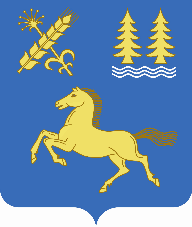 Администрация сельского поселения Лемазинский сельсовет муниципального района Дуванский районРеспублики Башкортостан